The Nativity of the Holy VirginRUSSIAN ORTHODOX GREEK CATHOLIC CHURCH1220 CRANE STREETMENLO PARK,  CALIFORNIA 94025(650)  326-5622 tserkov.org 15–е Воскресенье После Троицы – Неделя пред Воздвижением – Отдание Праздника Рождества Богородицы – Глас 6Тропари и Кондаки после Малого Входа:Тропарь Воскресный Глас 6:А́нгельския си́лы на гро́бе Твое́м, / и стрегу́щии омертве́ша, / и стоя́ше Мари́я во гро́бе, / и́щущи Пречи́стаго Те́ла Твоего́. / Плени́л еси́ а́д, не искуси́вся от него́; / сре́тил еси́ Де́ву, да́руяй живо́т. / Воскресы́й из ме́ртвых. Го́споди, сла́ва Тебе́.Тропарь Храма Глас 4:Рождество Твое, Богородице Дево,/ радость возвести всей вселенней:/ из Тебе бо возсия Солнце Правды, Христос Бог наш,/ и, разрушив клятву, даде благословение,// и, упразднив смерть, дарова нам живот вечный.Кондак Воскресный Глас 6:Живонача́льною дла́нию / уме́ршия от мра́чных удо́лий, / Жизнода́вец, воскреси́в все́х Христо́с Бо́г, / воскресе́ние подаде́ челове́ческому ро́ду: / е́сть бо все́х Спаси́тель, / воскресе́ние и живо́т, и Бо́г все́х.Кондак Храма Глас 4:Иоаким и Анна поношения безчадства/ и Адам и Ева от тли смертныя свободистася, Пречистая,/ во святем рождестве Твоем./ То празднуют и людие Твои,/ вины прегрешений избавльшеся,/ внегда звати Ти:// неплоды раждает Богородицу и Питательницу Жизни нашея.Послание к Галатам (6:11-18)(Пред Воздвижением):11Видите, как много написал я вам своею рукою. 12Желающие хвалиться по плоти принуждают вас обрезываться только для того, чтобы не быть гонимыми за крест Христов, 13ибо и сами обрезывающиеся не соблюдают закона, но хотят, чтобы вы обрезывались, дабы похвалиться в вашей плоти. 14А я не желаю хвалиться, разве только крестом Господа нашего Иисуса Христа, которым для меня мир распят, и я для мира. 15Ибо во Христе Иисусе ничего не значит ни обрезание, ни необрезание, а новая тварь. 16Тем, которые поступают по сему правилу, мир им и милость, и Израилю Божию. 17Впрочем никто не отягощай меня, ибо я ношу язвы Господа Иисуса на теле моем. 18Благодать Господа нашего Иисуса Христа со духом вашим, братия. Аминь.Второе Послание к Коринфянам (4:6-15):6потому что Бог, повелевший из тьмы воссиять свету, озарил наши сердца, дабы просветить нас познанием славы Божией в лице Иисуса Христа. 7Но сокровище сие мы носим в глиняных сосудах, чтобы преизбыточная сила была приписываема Богу, а не нам. 8Мы отовсюду притесняемы, но не стеснены; мы в отчаянных обстоятельствах, но не отчаиваемся; 9мы гонимы, но не оставлены; низлагаемы, но не погибаем. 10Всегда носим в теле мертвость Господа Иисуса, чтобы и жизнь Иисусова открылась в теле нашем. 11Ибо мы живые непрестанно предаемся на смерть ради Иисуса, чтобы и жизнь Иисусова открылась в смертной плоти нашей, 12так что смерть действует в нас, а жизнь в вас. 13Но, имея тот же дух веры, как написано: я веровал и потому говорил, и мы веруем, потому и говорим, 14зная, что Воскресивший Господа Иисуса воскресит через Иисуса и нас и поставит перед Собою с вами. 15Ибо всё для вас, дабы обилие благодати тем бо́льшую во многих произвело благодарность во славу Божию.Евангелие От Иоанна (3:13-17) (Пред Воздвижением):13Никто не восходил на небо, как только сшедший с небес Сын Человеческий, сущий на небесах. 14И как Моисей вознес змию в пустыне, так должно вознесену быть Сыну Человеческому, 15дабы всякий, верующий в Него, не погиб, но имел жизнь вечную. 16Ибо так возлюбил Бог мир, что отдал Сына Своего Единородного, дабы всякий верующий в Него, не погиб, но имел жизнь вечную. 17Ибо не послал Бог Сына Своего в мир, чтобы судить мир, но чтобы мир спасен был чрез Него.Евангелие От Матфея (22:35-46):  35И один из них, законник, искушая Его, спросил, говоря: 36Учитель! какая наибольшая заповедь в законе? 37Иисус сказал ему: возлюби Господа Бога твоего всем сердцем твоим и всею душею твоею и всем разумением твоим: 38сия есть первая и наибольшая заповедь; 39вторая же подобная ей: возлюби ближнего твоего, как самого себя; 40на сих двух заповедях утверждается весь закон и пророки. 41Когда же собрались фарисеи, Иисус спросил их: 42что́ вы думаете о Христе? чей Он сын? Говорят Ему: Давидов. 43Говорит им: ка́к же Давид, по вдохновению, называет Его Господом, когда говорит: 44сказал Господь Господу моему: седи одесную Меня, доколе положу врагов Твоих в подножие ног Твоих? 45Итак, если Давид называет Его Господом, как же Он сын ему? 46И никто не мог отвечать Ему ни слова; и с того дня никто уже не смел спрашивать Его. Слово от Свт. Феофана Затворника: Предложил Господь заповедь о любви к Богу и ближним, и тотчас дополнил ее учением Своем сыновстве Богу и Божестве. Для чего же это? Для того, что истинная любовь к Богу и людям не иначе возможна, как под действием веры в Божество Христа Спасителя, в то, что Он воплотившийся Сын Божий. Такая вера возбуждает любовь к Богу, ибо как не любить столь возлюбившего нас Бога, Который и Сына Своего Единородного не пощадил, но предал Его за нас? Она же доводит эту любовь до полноты совершения или до того, чего она ищет, а любовь ищет живого союза. Чтобы достигнуть этого союза, надо победить чувство правды Божией, карающей грех; без этого страшно приступать к Богу. Чувство же это побеждается убеждением, что правда Божия удовлетворена крестною смертью Сына Божия; убеждение такое от веры; следовательно, вера открывает путь любви к Богу. Это первое. Второе, вера в Божество Сына Божия, нас ради воплотившегося, страдавшего и погребенного, дает образец любви к ближним; ибо то и любовь, когда любящий полагает душу свою за любимых. Она же дает и силы к проявлению такой любви. Чтоб иметь такую любовь, надо стать новым человеком, вместо эгоистического - самоотверженным. Только во Христе человек становится нова тварь; во Христе же бывает тот, кто верою и благодатным возрождением через св. таинства, с верою принимаемые, соединяется со Христом. Отсюда выходит, что чающие без веры сохранить у себя, по крайней мере, нравственный порядок напрасно ожидают этого. Все вместе; человека разделить нельзя. Надо всего его удовлетворять.Объявления:Все приглашены на чаепитие после службы. После обеда будет урок закона божьего.Расписание на октябрь готово.Во вторник 27 сентября Церковь отмечает праздник Воздвижения Животворящего Креста. Праздничная Всенощная начинается в 18:00 в понедельник. Праздничная Литургия начинается в 9:00 в день праздника.В пятницу 30 сентября Церковь отмечает память свв. мучениц Веры, Надежды, и Любови, и матери их Софии. Вечерня начинается в 18:00 в четверг. Литургия начинается в 9:00 в пятницу. У нас будет обычное выходное расписание, с “Вопросами и ответами” после обеда в воскресенье. Помолитесь, пожалуйста, за рабов божиих: Архиепископ ВЕНИАМИН, Протоиерей Антоний, Матушка Иоанна, Нина, Елизавета Матвеевна, Михаил (Синкевич), Ираида (Лак), Анисия (Князик), Филипп, Галина, Георгий (Воронин), Екатерина, София, Фома (Данлоп). За Усопших: Митрополит ГЕРМАН, Семьён. За Путешествующих: Николь (Джоши); Джим, Лилия и Олимпия; Капитолина; Тамара; Джордж, Елан Женевьева и Едмей Руф. За тех в опасности в Украине: Солдаты Алексей, Александр, Андрей, и Артемий; Надежда, Александр, Лидия, Любовь, Наталья, Александр, Оксана, Мария, Валерий, Николай, Александра, Евгения, Наталья, Галина, Ольга, Павел, Татьяна, Евгений, Димитрий, Светлана, Людмила, Валерий, Надежда, Александр, Юлия, Максим, Ольга, Василий, Анна, Алексей, Любовь, Валентин, Любовь, Анатолий, Евгений, Ксения, Алексей, Екатерина, Артемий, Виктория, Младенец Ярослав, Дмитрий, Иоанна, Вячеслав, Игорь, Евгения, Фотинья, Тамара, Нина, Валентина, Александр, Любовь, Вячеслав, Вячеслав, Екатерина, Жанна, Андрей, Игорь, Виктор.НЕ ПРОПУСТИТЕвозможность поддержать наш приход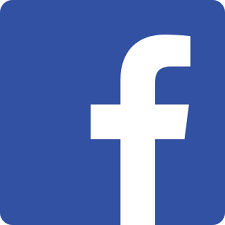 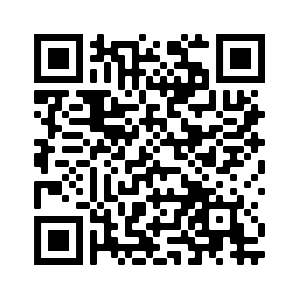 Ставьте лайки на Facebook! @Nativityoftheholyvirginorthodoxchurchmenlopark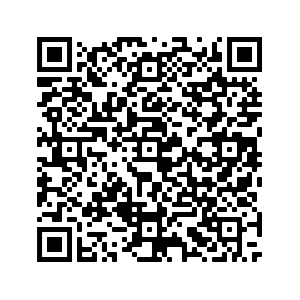 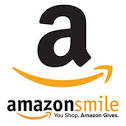 Поддержите нас с помощью Amazon Smile: ищите“The Nativity Of The Holy Virgin Russian Orthodox Greek Catholic Church”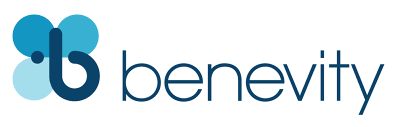 Ваша компания УДВОИТ каждое пожертвование при использовании Benevity!15th Week After Pentecost –– Sunday before Exaltation –– Leavetaking of the Nativity of the Theotokos –– Tone 6Tone 6 Troparion  (Resurrection)The Angelic Hosts were before Thy tomb, the guards became as dead men, and Mary stood in the sepulchre looking for Thy pure Body. Thou didst despoil hell, for Thou wast not tempted by it. Thou didst come and meet the Virgin to give life. O Lord, Who didst rise from the dead, glory to Thee.Tone 4  Troparion  (Parish)Your Nativity, O Virgin, / has proclaimed joy to the whole universe! / The Sun of Righteousness, Christ our God, / has shone from You, O Theotokos! / By annulling the curse, / He bestowed a blessing. / By destroying death, He has granted us eternal Life.Tone 6 Kontakion  (Resurrection)Having raised all the dead from the valleys of darkness by His life-giving hand, Christ our God granted resurrection to the human dough. For He is the Saviour of all, the Resurrection and Life and God of all.Tone 4   Kontakion (Parish)By Your Nativity, O Most Pure Virgin, / Joachim and Anna are freed from barrenness; / Adam and Eve, from the corruption of death. / And we, your people, freed from the guilt of sin, celebrate and sing to you: / The barren woman gives birth to the Theotokos, the nourisher of our life!Galatians 6:11-18 (Epistle, Sunday Before)11 See with what large letters I have written to you with my own hand! 12 As many as desire to make a good showing in the flesh, these would compel you to be circumcised, only that they may not suffer persecution for the cross of Christ. 13 For not even those who are circumcised keep the law, but they desire to have you circumcised that they may boast in your flesh. 14 But God forbid that I should boast except in the cross of our Lord Jesus Christ, by whom the world has been crucified to me, and I to the world. 15 For in Christ Jesus neither circumcision nor uncircumcision avails anything, but a new creation. 16 And as many as walk according to this rule, peace and mercy be upon them, and upon the Israel of God. 17 From now on let no one trouble me, for I bear in my body the marks of the Lord Jesus. 18 Brethren, the grace of our Lord Jesus Christ be with your spirit. Amen.2 Corinthians 4:6-15 (Epistle)6 For it is the God who commanded light to shine out of darkness, who has shone in our hearts to give the light of the knowledge of the glory of God in the face of Jesus Christ. 7 But we have this treasure in earthen vessels, that the excellence of the power may be of God and not of us. 8 We are hard-pressed on every side, yet not crushed; we are perplexed, but not in despair; 9 persecuted, but not forsaken; struck down, but not destroyed –  10 always carrying about in the body the dying of the Lord Jesus, that the life of Jesus also may be manifested in our body. 11 For we who live are always delivered to death for Jesus’ sake, that the life of Jesus also may be manifested in our mortal flesh. 12 So then death is working in us, but life in you. 13 And since we have the same spirit of faith, according to what is written, “I believed and therefore I spoke,” we also believe and therefore speak, 14 knowing that He who raised up the Lord Jesus will also raise us up with Jesus, and will present us with you. 15 For all things are for your sakes, that grace, having spread through the many, may cause thanksgiving to abound to the glory of God.John 3:13-17 (Gospel, Sunday Before)13 No one has ascended to heaven but He who came down from heaven, that is, the Son of Man who is in heaven.  14 And as Moses lifted up the serpent in the wilderness, even so must the Son of Man be lifted up, 15 that whoever believes in Him should not perish but have eternal life. 16 For God so loved the world that He gave His only begotten Son, that whoever believes in Him should not perish but have everlasting life. 17 For God did not send His Son into the world to condemn the world, but that the world through Him might be saved.Matthew 22:35-46:35 Then one of them, a lawyer, asked Him a question, testing Him, and saying,  36 “Teacher, which is the great commandment in the law?” 37 Jesus said to him, “‘You shall love the Lord your God with all your heart, with all your soul, and with all your mind.’  38 This is the first and great commandment.  39 And the second is like it: ‘You shall love your neighbor as yourself.’  40 On these two commandments hang all the Law and the Prophets.” 41 While the Pharisees were gathered together, Jesus asked them,  42 saying, “What do you think about the Christ? Whose Son is He?” They said to Him, “The Son of David.” 43 He said to them, “How then does David in the Spirit call Him ‘Lord,’ saying: 44 ‘The Lord said to my Lord, “Sit at My right hand, Till I make Your enemies Your footstool”’? 45 If David then calls Him ‘Lord,’ how is He his Son?”  46 And no one was able to answer Him a word, nor from that day on did anyone dare question Him anymore.On the Nativity of the Mother of God – from OCA.org:. The Nativity of Our Most Holy Lady Theotokos and Ever Virgin Mary: The Most Holy Virgin Mary was born at a time when people had reached such a degree of moral decay that it seemed altogether impossible to restore them. People often said that God must come into the world to restore faith and not permit the ruin of mankind. The Son of God chose to take on human nature for the salvation of mankind, and chose as His Mother the All-Pure Virgin Mary, who alone was worthy to give birth to the Source of purity and holiness. The Nativity of Our Most Holy Lady Theotokos and Ever Virgin Mary is celebrated by the Church as a day of universal joy. Within the context of the Old and the New Testaments, the Most Blessed Virgin Mary was born on this radiant day, having been chosen before the ages by Divine Providence to bring about the Mystery of the Incarnation of the Word of God. She is revealed as the Mother of the Savior of the World, Our Lord Jesus Christ. The Most Holy Virgin Mary was born in the small city of Galilee, Nazareth. Her parents were Righteous Joachim of the tribe of the Prophet-King David, and Anna from the tribe of the First Priest Aaron. The couple was without child, since Saint Anna was barren. Having reached old age, Joachim and Anna did not lose hope in God’s mercy. They had strong faith that for God everything is possible, and that He would be able to overcome the barrenness of Anna even in her old age, as He had once overcame the barrenness of Sarah, spouse of the Patriarch Abraham. Saints Joachim and Anna vowed to dedicate the child which the Lord might give them, to the service of God in the Temple. Childlessness was considered among the Hebrew nation as a Divine punishment for sin, and therefore the righteous Saints Joachim and Anna had to endure abuse from their own countrymen. On one of the feastdays at the Temple in Jerusalem the elderly Joachim brought his sacrifice to offer to God, but the High Priest would not accept it, considering him to be unworthy since he was childless. Saint Joachim in deep grief went into the wilderness, and there he prayed with tears to the Lord for a child. Saint Anna wept bitterly when she learned what had happened at the Jerusalem Temple. Never once did she complain against the Lord, but rather she prayed to ask God’s mercy on her family. The Lord fulfilled her petitions when the pious couple had attained to extreme old age and prepared themselves by virtuous life for a sublime calling: to be the parents of the Most Holy Virgin Mary, the future Mother of the Lord Jesus Christ. The Archangel Gabriel brought Joachim and Anna the joyous message that their prayers were heard by God, and of them would be born a most blessed daughter Mary, through Whom would come the Salvation of all the World. The Most Holy Virgin Mary surpassed in purity and virtue not only all mankind, but also the angels. She was manifest as the living Temple of God, so the Church sings in its festal hymns: “the East Gate... bringing Christ into the world for the salvation of our souls” (2nd Stikhera on “Lord, I Have Cried”, Tone 6). The Nativity of the Theotokos marks the change of the times when the great and comforting promises of God for the salvation of the human race from slavery to the devil are about to be fulfilled. This event has brought to earth the grace of the Kingdom of God, a Kingdom of Truth, piety, virtue and everlasting life. The Theotokos is revealed to all of us by grace as a merciful Intercessor and Mother, to Whom we have recourse with filial devotion.Announcements:All are invited to coffee hour in the church hall after the service. There will be a church school lesson after lunch.The October schedule is ready.Monday September 26th at 6 PM: Festal Vigil for Exaltation of the Cross.Tuesday September 27th at 9 AM: Festal Liturgy for the Cross.Thursday September 29th at 6 PM: Vespers.Friday September 30th at 9 AM: Liturgy for SS. Faith, Hope, Love, and their mother Sophia.We have our normal weekend schedule here, with “Questions and Answers” on Sunday after lunch.Please pray for the servants of God: Archbishop BENJAMIN, Archpriest Anthony, Matushka Ioanna, Nina, Elizaveta Matfeevna, Michael (Sinkewitsch), Eroeda (Luck), Anisia (Knyazik), Zoya, Philip, Galina, George (Voronin), Jekaterina, Sophia, Thomas (Dunlop). For the Reposed: Metropolitan HERMAN, Simeon. For Those Traveling: Nicole (Joshi); Jim, Lilia, and Olympia; Kapitolina; Tamara; George, Elan Genevieve, and Edmee Ruth. For Those in Ukraine: Soldiers Alexei, Alexander, Andrei, Artem; Nadezhda, Alexander, Lidia, Lubov, Natalia, Alexander, Oksana, Maria, Valery, Nikolai, Alexandra, Eugenia, Natalia, Galina, Olga, Paul, Tatiana, Eugene, Dimitry, Svetlana, Ludmila, Valery, Nadezhda, Alexander, Julia, Maxim, Olga, Vasily, Anna, Alexei, Lubov, Valentin, Lubov, Anatoly, Eugene, Ksenia, Alexei, Ekaterina, Artem, Victoria, the child Yaroslav, Dmitry, Ioanna, Vyacheslav, Igor, Eugenia, Photini, Tamara, Nina, Valentina, Alexander, Lubov, Vyacheslav, Vyacheslav, Katerina, Zhanna, Andrei, Igor, Victor.STAY CONNECTEDsupport our parishLike us on Facebook! @NativityoftheholyvirginorthodoxchurchmenloparkSupport us by using Amazon Smile: search“The Nativity Of The Holy Virgin Russian Orthodox Greek Catholic Church”DOUBLE the impact of your donation through workplace donation matching with Benevity!